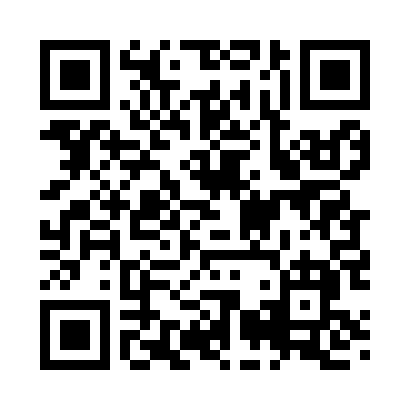 Prayer times for Patrick Place, Utah, USAMon 1 Jul 2024 - Wed 31 Jul 2024High Latitude Method: Angle Based RulePrayer Calculation Method: Islamic Society of North AmericaAsar Calculation Method: ShafiPrayer times provided by https://www.salahtimes.comDateDayFajrSunriseDhuhrAsrMaghribIsha1Mon4:246:011:305:288:5910:362Tue4:246:011:305:288:5810:353Wed4:256:021:305:298:5810:354Thu4:266:021:305:298:5810:345Fri4:276:031:305:298:5810:346Sat4:276:031:315:298:5710:337Sun4:286:041:315:298:5710:338Mon4:296:051:315:298:5710:329Tue4:306:051:315:298:5610:3210Wed4:316:061:315:298:5610:3111Thu4:326:071:315:298:5610:3012Fri4:336:081:315:298:5510:2913Sat4:346:081:325:298:5510:2814Sun4:356:091:325:298:5410:2815Mon4:366:101:325:298:5310:2716Tue4:376:111:325:298:5310:2617Wed4:396:111:325:298:5210:2518Thu4:406:121:325:298:5110:2419Fri4:416:131:325:298:5110:2320Sat4:426:141:325:288:5010:2221Sun4:436:151:325:288:4910:2022Mon4:446:161:325:288:4810:1923Tue4:466:161:325:288:4810:1824Wed4:476:171:325:288:4710:1725Thu4:486:181:325:288:4610:1626Fri4:496:191:325:278:4510:1427Sat4:516:201:325:278:4410:1328Sun4:526:211:325:278:4310:1229Mon4:536:221:325:268:4210:1030Tue4:546:231:325:268:4110:0931Wed4:566:241:325:268:4010:08